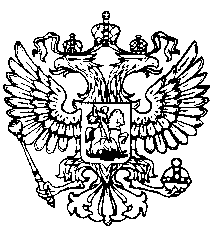                                   Российская Федерация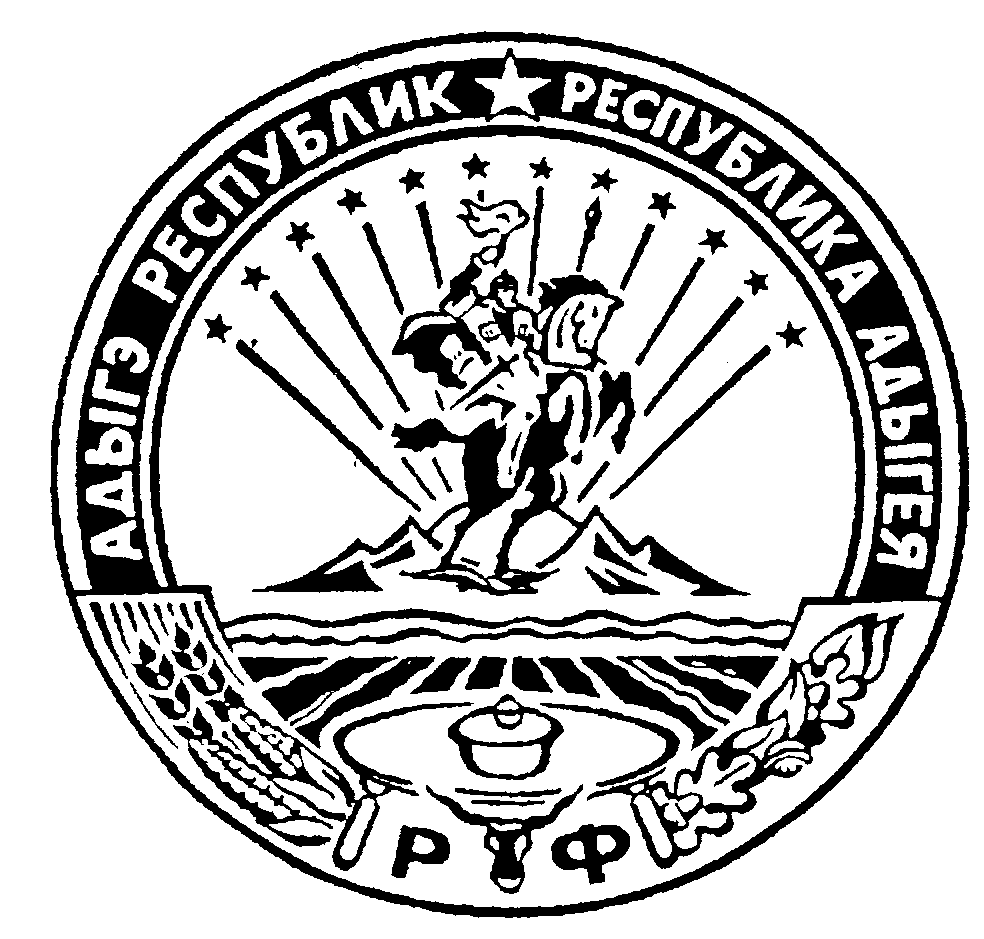                                       Республика Адыгея                                 Совет народных депутатов                               муниципального образования	            «Ходзинское сельское поселение»Р Е Ш Е Н И ЕСовета народных депутатов муниципального образования«Ходзинское сельское поселение»от «16»  марта  2017 г.                        № 131                               а. Ходзь                                    О даче согласия на принятие в муниципальную собственность                   муниципального образования  «Ходзинское сельское поселение»                                               объекта недвижимости – водоснабжение                                                       аула Ходзь Кошехабльского района          На основании ст.14, ст.50 Федерального закона № 131 от 06.10.2003г. «Об общих принципах организации местного самоуправления РФ»  и на основании письма администрации муниципального образования «Кошехабльский район», от 15.03.2017г. №568, Совет народных депутатов муниципального образования «Ходзинское сельское поселение»                                                                                           РЕШИЛ:Принять безвозмездно в собственность муниципального образования «Ходзинское сельское поселение» объект недвижимости - водоснабжение аула Ходзь  Кошехабльского района, общей стоимостью – 47487623,80 (сорок семь миллионов четыреста восемьдесят семь тысяч шестьсот двадцать три) рубля 80 копеек передаваемого из муниципальной собственности муниципального образования «Кошехабльский район»Обязать главного специалиста муниципального образования Атласкирова Б.С. внести в реестр муниципальной собственности вышеуказанное имущество, указанное в п.1., согласно акту приема - передачи.Настоящее решение вступает в силу со дня его принятия.Председатель     Совета народных депутатов      муниципального образования «Ходзинское сельское поселение»                                      Тлостнаков Р.М.